Parents, please be aware that when accessing the YouTube clips I post, that adverts could pop up.  It is always advisable to have your home security filters on.  Please let me know if there are any issues.Robotic Japan! Week 5I can’t belive our robotic topic is nearly coming to an end.  I hope you have really enjoyed finding out all about them.  This week, I’m taking you back to where we started – in the Dragon’s Den!!  Have a look at these children appearing before the dragons - 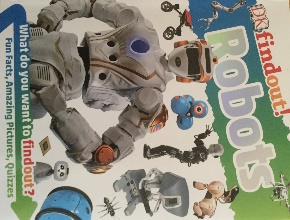 Children's hilarious business pitches to the Dragons 😂 | Dragons' Den - BBC - YouTube It’s your turnI would like you to present your robot invention to me like you were presenting it in front of the dragons!  Imagine you were about to walk into the Dragon’s Den.   Persuade me to invest in your design.  Convince me that your robot will change the world!  Watch Lyle Bland in this clip which might give you some ideas on how to write a persuasive speech.  I’m not sure he gets it right in the beginning! https://www.bbc.co.uk/bitesize/clips/z8t9wxsThe Tasty ChallengeHave a go at making Spicy Shirataki noodle salad. https://www.japancentre.com/en/recipes/346-spicy-shirataki-noodle-salad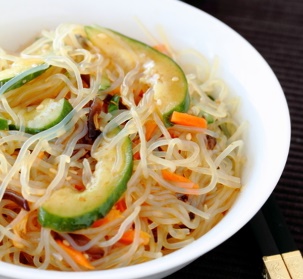 .  Would you rather…?Would you rather always have cold showers or never have a hot meal again?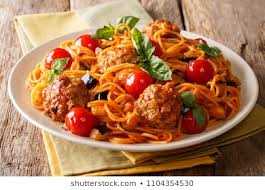 Can you explain the reasons for your choice?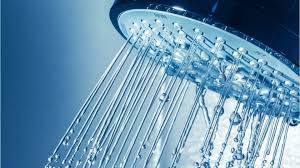 Arty CraftyHave a go at some Anime drawing.  Anime originates from Japan and is distinctive for its cartoon style, bright colours and large eyes on all its characters. 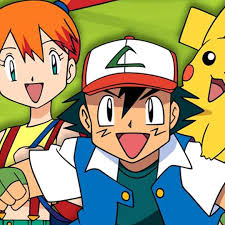 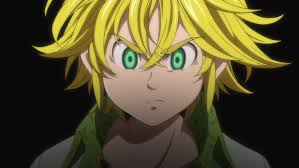 https://www.youtube.com/watch?v=jKpaQn0yamUThis clip shows you step by step how to draw an anime character.  Have fun! Maths MadnessComplete Puzzle 77. You could use pennies if you don’t have any counters!Play ‘Give me 10’ with your cards.  This game helps you remember your number bonds to 10. 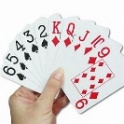 Play ‘Double Trouble Bingo’ with your dice. I wonder who the winner will be!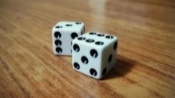 Penpal Challenge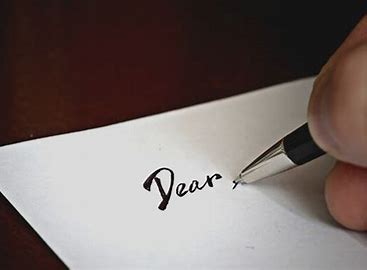 Can you write to your pen pal?  This week you could tell them all about how it has been working from home and some of the things you have been doingStay healthy!Make sure you do some Funfit at home.  My challenge to you this week is to do the following exercises every day:5 Press ups10 Teddy bear rolls15 Tuck Jumps  20 Squats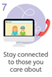 Ask a relative to teach you something, read you a story or help with your school work over a video call or phone call. Learning from home can be challenging.  Remember it’s ok to learn from watching other people and asking how they would approach a task. 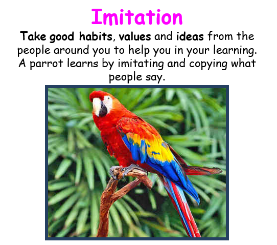 Collective Worship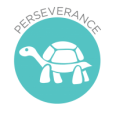 Our value this half term is Perseverance.   “Let us run with perseverance the race that lies before us.  Let us keep our eyes fixed on Jesus, on whom our faith depends from beginning to end.”  Hebrews 12 v1-2Log onto the youtube page of exmouthcoastalchurches to find our weekly collective worship.There’s also a sheet full of ideas on Google Classrooms for you to do together with your family.Stay healthy!Make sure you do some Funfit at home.  My challenge to you this week is to do the following exercises every day:5 Press ups10 Teddy bear rolls15 Tuck Jumps  20 SquatsAsk a relative to teach you something, read you a story or help with your school work over a video call or phone call. Learning from home can be challenging.  Remember it’s ok to learn from watching other people and asking how they would approach a task. 